Self-isolating 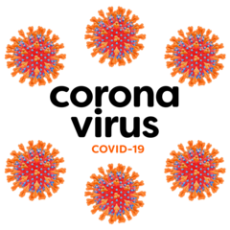 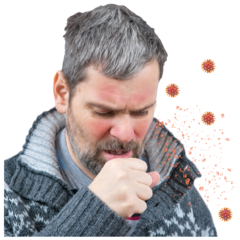 Coronavirus can make people very ill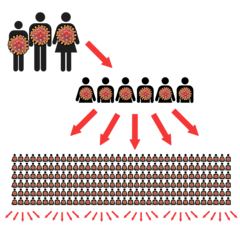 The government want to slow down the spread of Coronavirus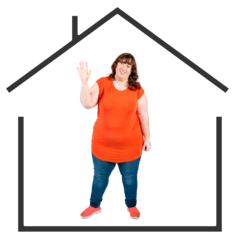 Self-isolation is one way that we can do this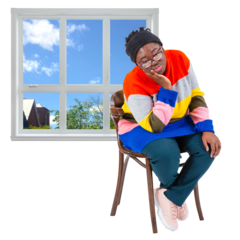 Self-isolation means staying at home and not leaving it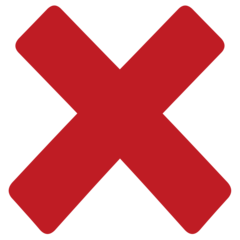 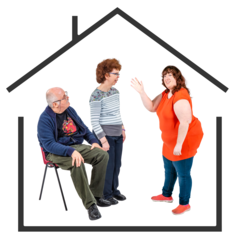 This means you cannot meet other people and you are less likely to get ill When you need to self-isolate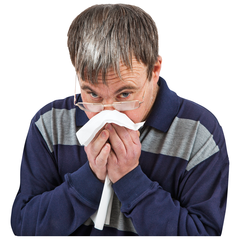 You will need to self-isolate if you have any symptoms of coronavirus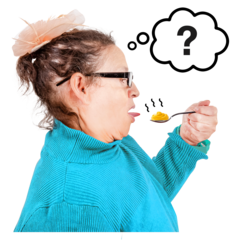 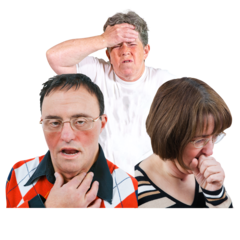 The three main symptoms are:a new cough or one that does not go awaya high temperatureloss of smell or taste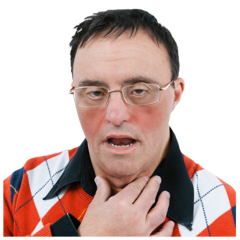 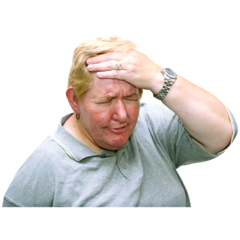 Other symptoms are:headachestirednessmuscle achesore throatvomiting and diarrhoea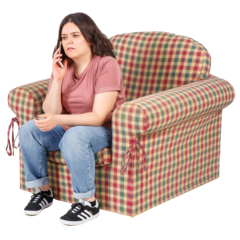 If you are worried about any of the symptoms you can call the COVID helpline  Telephone: 01534 445566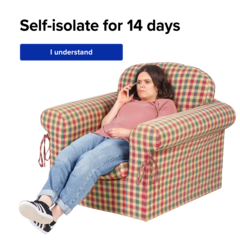 They will tell you what to do next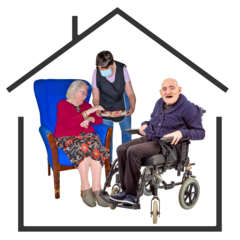 You might be asked to self-isolate if you are at high risk of getting very ill if you get coronavirus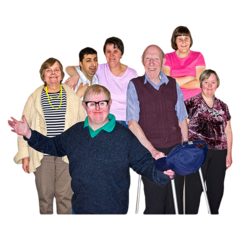 You are at higher risk if:you are over 70 years oldyou have Downs Syndromeyou have other health conditionsyou take medicines that make it harder for your body to fight infections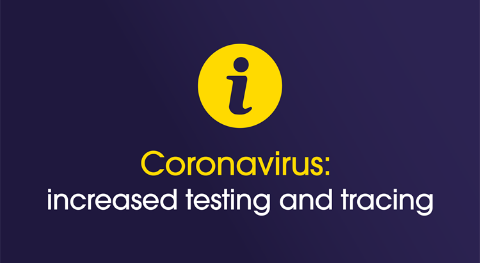 You might be asked to self-isolate if you have been contacted by the track and trace team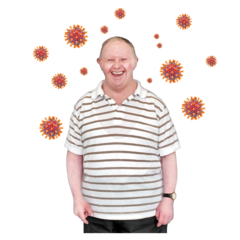 This means that you might have been near to someone who has tested positive for CoronavirusWhat self-isolation will mean for you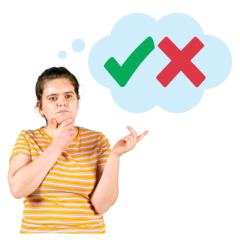 If you are asked to self-isolate there are some things you can do and some things you will have to stop doing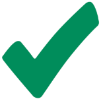 Things you can do: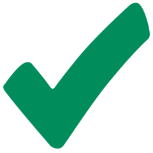 You can stay in your own home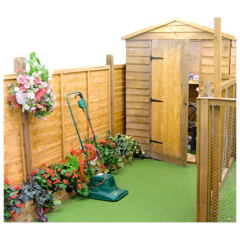 You can go in your garden if you have one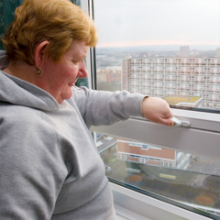 Open your windows to let fresh air in if it is warm enough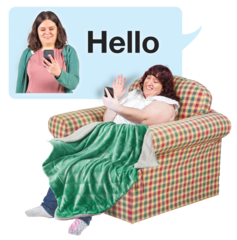 Talk to friends and family on the phone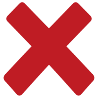 Things you cannot do: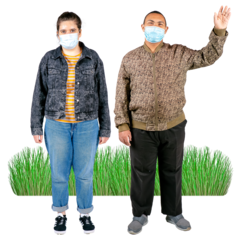 Leave your house or go for a walkIf you have a dog, you will need to get someone to walk it for you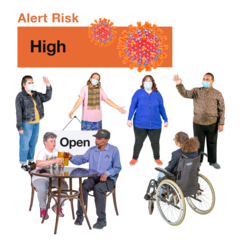 Go out to places where there are lots of people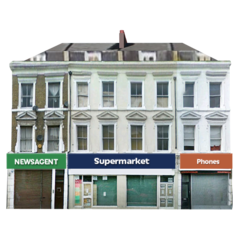 Go out to the shops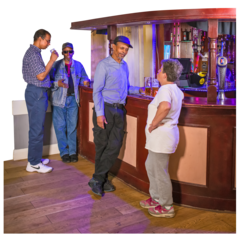 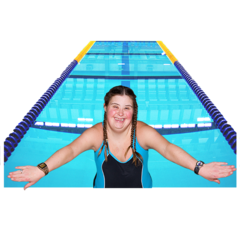 Go to activities like the pub, gym or swimming pool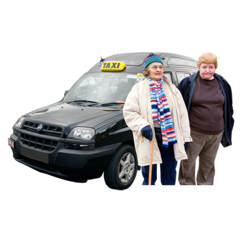 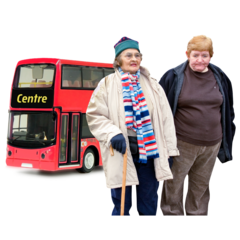 Use public transport like the bus or a taxi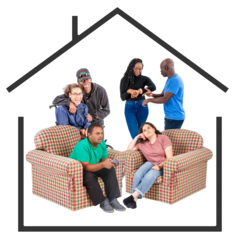 Have friends or family to your houseGetting the things you need if you are self-isolating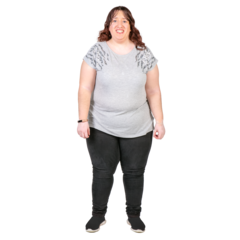 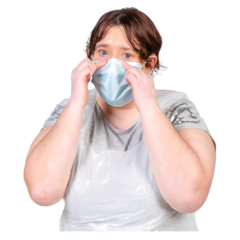 If you are supported by staff you will still get your support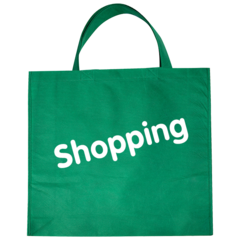 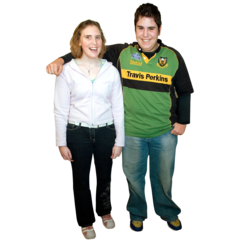 Your friends, family and support will help you get your food shopping, medicines and anything else you need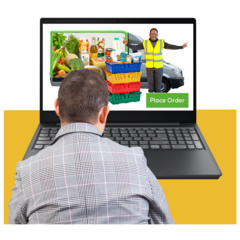 You can order things online like a take away or shopping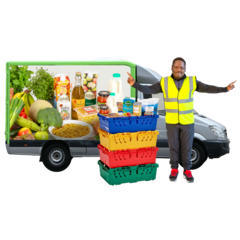 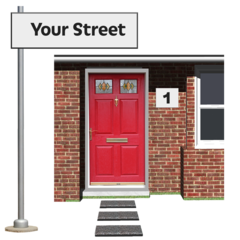 The delivery driver or postman will not be able to bring anything into your house they will have to leave it at the door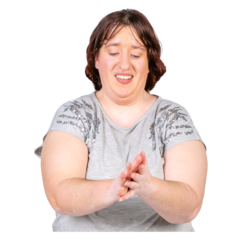 Your support staff will take extra care to keep you and themselves safe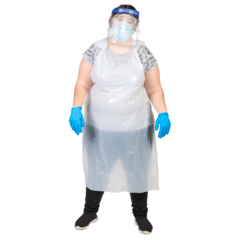 This means they will be wearing protective clothing such as a mask, gloves and an apron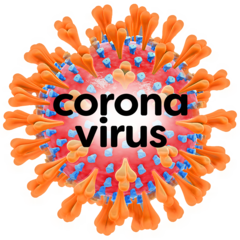 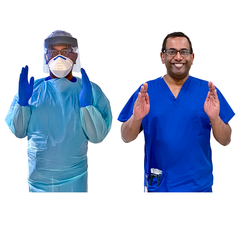 If you have tested positive for Coronavirus then your support staff will be wearing protective clothing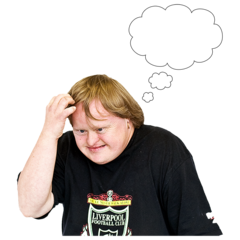 You might feel worried and scared, this is okay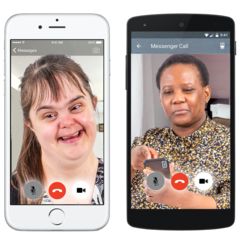 Remember you can talk to your support staff, your Doctor, Social Worker, friends and familyThis will help you feel better